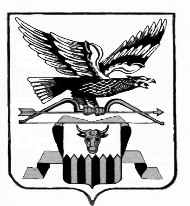 Администрация муниципального района«Читинский район»РАСПОРЯЖЕНИЕ26 апреля 2016 года								        № 244-рг. Чита(в редакции распоряжения администрации муниципального района «Читинский район» от 22 июня 2017 года № 355-р)О создании рабочей группы по разработке проекта стратегии социально-экономического развития муниципального района «Читинский район»В соответствии с решением Совета муниципального района «Читинский район» от 25 марта 2016 года № 218 «О начале разработки стратегии социально-экономического развития муниципального района «Читинский район», Порядком разработки и корректировки, осуществления мониторинга и контроля реализации стратегии социально-экономического развития муниципального района «Читинский район», утвержденного решением Совета муниципального района «Читинский район» от 30 октября 2015 года № 184, а также статьей 25 Устава муниципального района «Читинский район»:Создать рабочую группу по разработке проекта стратегии социально-экономического развития муниципального района «Читинский район».Утвердить состав рабочей группы по разработке проекта стратегии социально-экономического развития муниципального района «Читинский район» (приложение № 1).Утвердить положение о рабочей группе по разработке проекта стратегии социально-экономического развития муниципального района «Читинский район» (приложение № 2).Специалистам администрации муниципального района «Читинский район», ответственных за разработку отдельных разделов проекта стратегии социально-экономического развития муниципального района «Читинский район», установить особо важное задание.Руководитель администрациимуниципального района «Читинский район»				    А.А. Эпов